.Original Position: Feet Together Weight On The Left Foot.This Dance Is Done In TWO Directions. Introduction : 48 BeatsVine Right & Touch, Vine Left & TouchForward, Touch, Back, Touch, Back, Touch, Forward, TouchBack, Back, Back, Hitch, Forward, Forward, Forward, TouchHeel, Together, Heel, Together, Heel Split, Heel SplitVine Right & Touch, Vine Left ¼ Turn & TouchHip, Hip, Hip, Hip, Vine Right & TouchVine Left ¼ Turn & Touch, Hip, Hip, Hip, Hip“V” Step, “V” Step[64]	Repeat The Dance In New DirectionRESTART : On WALL 3 Dance To BEAT 16 ( ## ) Then Restart Facing The FRONT.Contact: www.dancewithgordon.com - © G.T.ELLIOTT. (02) 9550-6789Slow Boat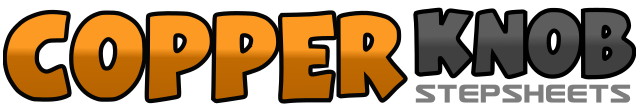 .......Count:64Wall:2Level:Improver.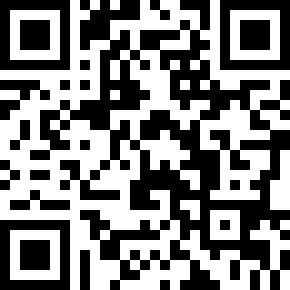 Choreographer:Regina Turnbull (AUS) - August 2009Regina Turnbull (AUS) - August 2009Regina Turnbull (AUS) - August 2009Regina Turnbull (AUS) - August 2009Regina Turnbull (AUS) - August 2009.Music:Slow Boat To China - Bette Midler : (Album: Greatest Hits)Slow Boat To China - Bette Midler : (Album: Greatest Hits)Slow Boat To China - Bette Midler : (Album: Greatest Hits)Slow Boat To China - Bette Midler : (Album: Greatest Hits)Slow Boat To China - Bette Midler : (Album: Greatest Hits)........1, 2Vine : Step R To The Side, Step L Behind Right,3, 4Step R To The Side, Touch L Together,5, 6Vine : Step L To The Side, Step R Behind Left,7, 8Step L To The Side, Touch R Together.1, 2Step R Forward At 45° Right, Touch L Together & Clap,3, 4Step L Back To Centre, Touch R Together & Clap,5, 6Step R Back At 45° Right, Touch L Together & Clap,7, 8Step L Forward At Centre, Touch R Together & Clap.##1, 2Step R Back, Step L Back,3, 4Step R Back, Hitch L,5, 6Step L Forward, Step R Forward,7, 8Step L Forward, Touch R Together.1, 2Touch R Heel Forward At 45° Right, Step R Together,3, 4Touch L Heel Forward At 45° Left, Step L Together,5, 6Split Both Heels Apart, Bring Both Heels Together,7, 8Split Both Heels Apart, Bring Both Heels Together.1, 2Vine : Step R To The Side, Step L Behind Right,3, 4Step R To The Side, Touch L Together,5, 6Vine : Step L To The Side, Step R Behind Left,7, 8Turn 90° Left Step L Forward, Touch R Together.1, 2Step R To The Side Push Hips Right, Push Hips Left,3, 4Push Hips Right, Push Hips Left,5, 6Vine : Step R To The Side, Step L Behind Right,7, 8Step R To The Side, Touch L Together.1, 2Vine : Step L To The Side, Step R Behind Left,3, 4Turn 90° Left Step L Forward, Touch R Together,5, 6Step R To The Side Push Hips Right, Push Hips Left,7, 8Push Hips Right, Push Hips Left.1, 2Step R Forward At 45° Right, Step L To The Side,3, 4Step R Back To Centre, Step L Together,5, 6Step R Forward At 45° Right, Step L To The Side,7, 8Step R Back To Centre, Step L Together.